ГРОМАДСЬКА СПІЛКА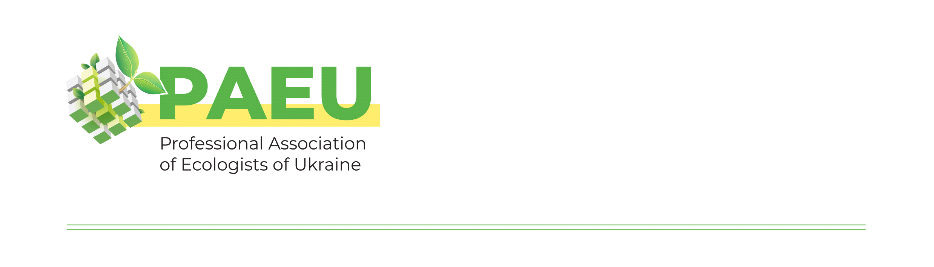 «ПРОФЕСІЙНА АСОЦІАЦІЯ ЕКОЛОГІВ УКРАЇНИ» 02002, м. Київ, вул. Є.Сверстюка, буд. 11, корп. Б      тел. (044) 507-22-26      р/р 26005052681682 в АТ КБ «ПРИВАТБАНК»   МФО 300711 Ідентифікаційний код (ЄДРПОУ) 43107302           Вих. № 264-7 від 17.08.2020           Щодо реформи системи державного            екологічного контролю та ПЗУ № 3091                                                                                                                                                              Заступнику                          Міністра захисту довкілля та природних ресурсів України                          Шахматенку Р.Шановний пане Романе!Від імені Professional Association of Ecologists of Ukraine (Професійна асоціація екологів України – ПАЕУ) дозвольте висловити Вам повагу та звернутись з пропозиціями та зауваженнями з опрацювання проєкту Закону України «Про державний екологічний контроль» (реєстраційний номер 3091 від 19.02.2020), викладеними у вигляді порівняльної таблиці.Додаток: Порівняльна таблиця пропозицій з опрацювання проєкту Закону України «Про державний екологічний контроль» (реєстраційний номер 3091 від 19.02.2020) в 1 прим. на 118 арк.З повагою,Президент ПАЕУ                                                          Людмила Циганок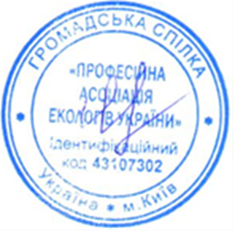 Виконала:Наталія Мороз(063)849-3806, adm@ecolog-ua.com